ROKIŠKIO TURIZMO INFORMACIJOS CENTRO 2023 METŲ VEIKLOS ATASKAITABendra informacija. Valdymas.Viešoji įstaiga Rokiškio turizmo ir verslo informacijos centras (toliau – RTVIC) įsteigta 2009 m. vasario 21 d. Įstaigos veikla yra reglamentuojama LR viešųjų įstaigų įstatymu, LR turizmo įstatymu. Svarbus sprendimas, kuris buvo svarbaus pokyčio įstaigai pradžia – Rokiškio rajono savivaldybės tarybos 2021 m. rugsėjo 24 d. sprendimas Nr. TS – 177 „Dėl sutikimo pertvarkyti biudžetinę įstaigą Rokiškio turizmo ir amatų informacijos centrą į viešąją įstaigą Rokiškio turizmo ir verslo informacijos centrą“. Šiuo sprendimu buvo nuspręsta pertvarkyti Centrą iki 2021 m. gruodžio 31 d. Pertvarkymo tikslas – didinant įstaigos veiklos efektyvumą, sukurti viešąją įstaigą, teikiančią kokybiškas, rinkos poreikius atitinkančias paslaugas rajono gyventojams, viešajam ir privačiam sektoriui, kitiems subjektams. Įstaigos veiklai taip pat labai svarbus Rokiškio rajono savivaldybės tarybos 2021 m. lapkričio 26 d. sprendimas Nr. TS-239 "Dėl biudžetinės įstaigos Rokiškio turizmo ir amatų informacijos centro pertvarkymo į viešąją įstaigą Rokiškio turizmo ir verslo informacijos centrą" patvirtino detalesnę informaciją, susijusią su pertvarka ir šiuo sprendimu buvo patvirtinti Rokiškio turizmo ir verslo informacijos centro įstatai. Šiame sprendime buvo nurodyta, jog įstaigos pertvarkymas turi būti užbaigtas iki 2022 m. sausio 1 d. Priimtu sprendimu Centrui buvo patikėta administruoti „Verslios Lietuvos“ įkurtą bendradarbystės centrą „Spiečius“ ir prie jau vykdomų veiklų pridėta verslo informavimo funkcija. Apibendrinant Centro veiklos sritis, jos buvo išskirtos į paslaugas verslui ir turizmo informacijos bei amatų paslaugas.2022 metų pradžioje pakeista įstaigos juridinė forma iš biudžetinės į viešąją įstaigą. Pagrindinės Centro pajamos išliko iš turizmo paslaugų Centre ir Bradesių poilsiavietėje, taip pat prekių pardavimų antkainio. Nuo 2023 m. liepos 27 d. įstaigos forma pakeista iš viešosios įstaigos į biudžetinę; verslo funkcija ir bendradarbystės centro „Spiečius“ administravimas perkeltas į Rokiškio rajono savivaldybės administraciją; įsigalioja naujas įstaigos pavadinimas „Rokiškio turizmo informacijos centras“; patvirtinta nauja įstaigos struktūra.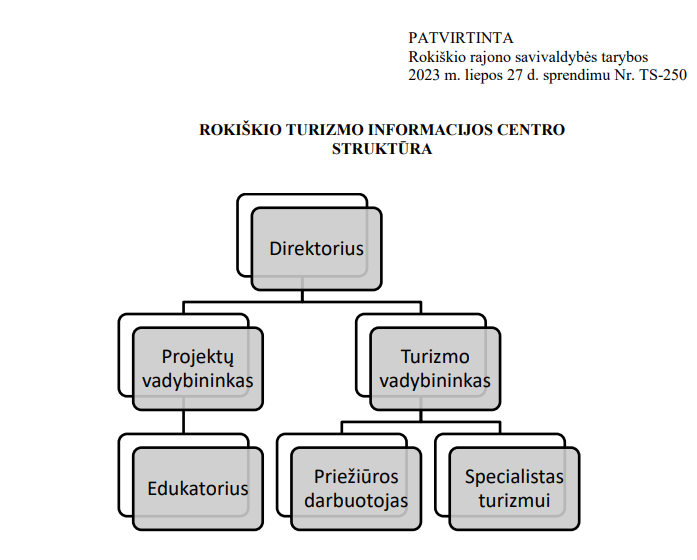 2023 m. rugsėjo 29 d. Rokiškio rajono savivaldybės tarybos sprendimu nuspręsta reorganizuoti Rokiškio turizmo informacijos centrą, prijungiant jį prie Rokiškio krašto muziejaus. 2023 m. gruodžio 31 d. reorganizavimas įvykdytas.2023 m. Rokiškio turizmo informacijos centre fiksuojama didelė personalo kaita. Metų pabaigai iš 6 etatų užimti buvo 2,5 etato: turizmo vadybininko (1), specialisto turizmui (1) ir edukatoriaus (0,5). Išskyrus edukatoriaus pareigybę, kiti darbuotojai savo veiklą Rokiškio turizmo informacijos centre pradėjo 2023 metais: turizmo vadybininkas kovo mėnesį, specialistas turizmui – birželį. Iki 2023 metų pabaigos įstaigos buhalterija buvo tvarkoma centralizuotai.  Įstaigos veiklos metų pabaigoje buvo vykdomos  šiose vietose: pagrindinėje buveinėje (Nepriklausomybės a. 8-3, Rokiškis), Bradesių stovyklavietėje (Zalvės g. 5A, Bradesiai, Kriaunų sen.), Salų dvaro amatų dirbtuvėse (Kaštonų g. 13, Salos, Kamajų sen.). Rokiškio turizmo informacijos centro uždirbtos pajamos, gautos lėšos, jų šaltiniai per finansinius 2023 metusPer ataskaitinį laikotarpį įstaigos pajamos už suteiktas paslaugas, parduotas prekes sudarė  26643,55 Eur (2022 m. - 32716,82 Eur), finansavimo pajamos 135168,06 Eur (2022 m. 151399,26 Eur).  Iš viso pajamos ataskaitiniais metais sudarė 161811,61  Eur (2022 m. - 184116,08 Eur.).Rokiškio rajono savivaldybė VšĮ Rokiškio turizmo ir verslo centrui skyrė  28232,73 Eur pagal 2023-04-03 d. savivaldybės biudžeto lėšų naudojimo sutartį Nr. VS-121. Lėšos skirtos „Turizmo ir verslo paslaugų plėtros“ veiklai finansuoti. 2023 m. Reorganizavus įstaigą į BĮ, gautas finansavimas iš savivaldybės sudarė 65992,58 Eur. Tais pačiais ataskaitiniais metais skirtas 12570,00 Eur finansavimas pagal įvairias Komunikacijos ir kultūros skyriaus programas. Lentelė Nr. 1Pajamos Lentelė Nr. 2Įstaigos parduotų prekių bei suteiktų paslaugų rezultatas2023 metų Turizmo informacijos centro sąnaudas sudarė 462798,95 Eur (2022 m. – 223813,61 Eur ). Sąnaudų  pasiskirstymas pateiktas lentelėje Nr.3.Lentelė Nr.3 Sąnaudos2023 m. gautos pajamos dėl dalininko kapitalo nurašymo sudaro 357180 Eur. Grynasis veiklos rezultatas yra perviršis 56192,66 Eur. (2022 m. buvo deficitas -39697,53 Eur). Pagrindiniai veiklos rezultatai2023 m. centras sulaukė 115 865 lankytojų, iš kurių  6 593 apsilankė įstaigoje, o 109 272 – nuotoliniu būdu (2022 m. – viso 111 569, iš jų 6 382 apsilankė įstaigoje). 50 proc. lankytojų yra iš Latvijos, 2 proc. – iš kitų šalių (Izraelis, JAV, Brazilija, Italija, Portugalija), likusi dalis – lietuviai (tiek iš Lietuvos, tiek gyvenantys užsienyje). Salų amatų dirbtuvėse apsilankė 30 696 lankytojai, iš jų gyvai – 1 507. Amatų centre surengta 19 edukacinių programų. Centras per 2023 m. surinko 27 522 Eur specialiųjų lėšų (2022 m. – 14 072,26 Eur), iš jų prekių pardavimo pajamos – 14 781 Eur (2022 m. – 3 903,78 Eur), paslaugų pardavimo pajamos – 12 742 EUR (2022 m. – 10 168,48 Eur), iš kurių Bradesių poilsiavietės pajamos – 3 766 Eur (2022 m. – 5 676,16). Metų eigoje sertifikuotų tradicinių amatininkų skaičius rajone išliko toks pat – 18. Pagal individualius poreikius pasiūlyti 36 turistiniai maršrutai. Turizmo sezoną jau trečius metus iš eilės atidarė pažintinis-orientacinis žaidimas „Rokituras“. Renginyje dalyvavo 30 asmenų. „Rokituro“ programa parengta pristatant projektą – trijų dvarų patyriminę kelionę „Paragauk paslapties“. Šis projektas buvo pristatomas ir administruojamas visus metus – buvo vykdyta reklaminė kampanija, publikuoti straipsniai vietos spaudoje, skelbta informacija socialiniuose tinkluose, projektas pristatytas Jekabpilio, Daugpilio turizmo atstovams. 2023 m. centras dalyvavo „Keliauk Lietuvoje“ parodoje, Biržų miesto šventėje, Daugpilio miesto šventėje, bendradarbiavo organizuojant Pirties dienos renginį. Rokiškio miesto šventės metu organizuota „Turizmo alėja“, kurioje dalyvavo turizmo atstovai ir prekybininkai iš Daugpilio, Gulbenės, Madonos, Latgala asociacija, Jekbpilio turizmo informacijos centras. „Mokslo klube“ surengta „Juozuko mugė“, kurioje dalyvavo Rokiškio mokyklų mokinai, pardavinėdami savo rankomis gamintus gaminius. Organizuota fotografijų ir etnografinių duonos kepimo rakandų paroda „Duonos kelias nuo grūdo iki stalo“ Anykščių menų inkubatoriuje, paroda „Dvarų kultūros puoselėjimas keramikoje ir tapyboje“ Upytės tradicinių amatų centre, paroda „Sėlių kultūros paveldo sklaida“, kurioje dalyvavo Daugpilio TIC, Erberge miestelis, Garsenės pilis, Elkšnu tautas namas, Ciesvaines pilis. Publikuoti straipsniai LRT portale, „Gimtajame Rokiškyje“, „Rokiškio sirenoje“, žurnale „Moters savaitgalis“, portale „We Love Lithuania“ ir kt. Sukurtas ir reklamuotas turistinis paketas mokytojų dienai (įsigyti 2 paketai). Pagrindiniai veiklos rezultatai pateikiami lentelėje Nr.4Lentelė Nr.4Turizmo skatinimo veiklosIki 2023 m. liepos 27 d. Rokiškio turizmo informacijos centre buvo vykdoma verslo informacijos sklaidos bei paslaugų verslui teikimo ir verslo paslaugų plėtros veikla. Lentelėje Nr.5 ir Nr.6 pateikiami šios veiklos pagrindiniai rezultatai.Lentelė Nr.5BC „Spiečius“ įsipareigojimų vykdymasLentelė Nr.6Paslaugų verslui teikimas ___________________PATVIRTINTARokiškio rajono savivaldybės tarybos 2024 m. balandžio 25 d. sprendimu Nr. TS-112Nr.Pajamos2023 m. (Eur)2022 m.(Eur)A1.FINANSAVIMO PAJAMOS135168,06151345,12A1.Iš valstybė biudžeto6144,6417884,37A1.Iš savivaldybių biudžetų119626,39102474,20A1.Iš ES7724,6628264,11A1.Iš kitų finansavimo šaltinių1672,372776,58A2.PAGRINDINĖS VEIKLOS KITOS PAJAMOS (Paslaugų suteikimo)12741,4217749,43DKITOS VEIKLOS PAJAMOS (prekių pardavimo)13902,1314967,39VISO:VISO:161811,61184116,08Nr.Paslaugos pavadinimas Pajamos (Eur)Pajamos (Eur)2023 m.2022 m.PAJAMOS, IŠ VISO:PAJAMOS, IŠ VISO:26643,5532716,821.Parduotų prekių pajamos  (suvenyrai)13902,1314967,391.Parduotų prekių sąnaudos 10132,904771,011.PARDAVIMO PELNAS3769,2310196,38SĄNAUDOS, IŠ VISO:SĄNAUDOS, IŠ VISO:16170,1912519,262.Suteiktų paslaugų pajamos (ekskursijos, reklama)12741,4217749,432.Suteiktų paslaugų sąnaudos6037,297748,25PASLAUGŲ PELNASPASLAUGŲ PELNAS6704,1310001,18Nr.Sąnaudų pasiskirstymas2023 m.   (Eur)2022 m.(Eur)1.Darbo užmokestis ir socialinis draudimas87456,5996607,302.Nusidėvėjimas ir amortizacija19616,1327447,663. Komunalinės paslaugos ir ryšiai10020,1415619,134.Komandiruotės373,005205.Transportas905,621837,996.Sunaudotų ir parduotų atsargų savikaina8641,2920817,387.Finansavimo sąnaudos293067,63-8.Kitų paslaugų (projektų, veiklos)26368,3648444,899.Kitos (suteiktų paslaugų savikaina)6037,297748,2510.Kitos veiklos sąnaudos10132,904771,01VISO SĄNAUDOS:VISO SĄNAUDOS:462798,95223813,61Priemonės pavadinimasPriemonės aprašymasRezultatasRezultatasPriemonės pavadinimasPriemonės aprašymasPlanuotasPasiektas1.Vietos gyventojų verslumo skatinimas turizmo srityje1.1.Išaugęs veikiančių ūkio subjektų skaičius apgyvendinimo sektoriuje1 naujas paslaugos teikėjasTrumpalaikio apgyvendinimo vieta svečiams „Parko apartamentai“ ir „Square apartments“ Rokiškio miesto centre, daugiau: https://www.rokiskiotic.lt/objektai/park-apartments-rokiskis; https://www.rokiskiotic.lt/objektai/square-apartments-miesto-centre „Apartamentai Rokiškio senamiestyje“, daugiau: https://www.rokiskiotic.lt/objektai/apartamentai-rokiskio-senamiestyje Privati stovyklavietė „Dviragio slėnis“, daugiau: https://www.rokiskiotic.lt/objektai/dviragio-slenis 1.Vietos gyventojų verslumo skatinimas turizmo srityje1.2. Suorganizuota verslumo turizmo srityje skatinimo renginių2 renginiai: gyventojams, įmonėms„Juozuko mugė“ liaudies meno ir verslumo skatinimo renginys vaikams.2.Paslaugų viešinimo programa2.1.Dalyvavimas turizmo projektuose savarankiškai ar kaip partnerių įstaiga6 2023 m. parengti ir įgyvendinti projektai: „Pirties diena“;„Tradicinių amatų (pa)likimas Aukštaitijoje“;„Duonos kelias nuo grūdo iki stalo“;„Rokituras“;„Sėlių krašto nematerialaus paveldo sklaida“;„Juozuko mugė“.3.Lėtojo ir eko turizmo vystymas Rokiškio rajone3.1. Suteiktos konsultacijos esamiems ir potencialiems paslaugų teikėjams 3 konsultacijosKonsultacijos suteiktos individualią veiklą vykdantiems asmenims -2; bendruomenėms -1.4.Tarptautinio ar tarpregioninio bendradarbiavimo vystymas4.1. Įsitraukimas į tarptautinių ar tarpregioninių teminių kelių plėtros projektus 1 projektasTarptautinis Struvės geodezinio lanko maršrutas ,,Pažink Struvės geodezinį lanką!“5. Efektyvių ir šiuolaikiškų rinkodaros priemonių diegimas, siekiant mažinti sezoniškumą, didinti konkurencingumą ir krašto patrauklumą5.1. Rokiškio kraštą pristatantys filmukai (mėgėjišku ar „live stream" formatu padaryti video)5 video projektaiĮgyvendinti 9 video projektai, „reels“ formatu, kurie skirti rinkodaros priemonės Trijų dvarų patyriminė kelionė „Paragauk paslapties“ viešinimui: https://www.instagram.com/reel/CsWvt7iP5lz/ https://www.instagram.com/reel/CtyIxYovz7L/ https://www.instagram.com/reel/Ct8wC_KpSqL/https://www.instagram.com/reel/CuCATjRxyIJ/ https://www.instagram.com/reel/Cst03a7s-le/ https://www.instagram.com/reel/CtJEABAPkVl/ https://www.instagram.com/reel/CxnCfFxtoi6/ https://www.instagram.com/reel/CyVLMz6tLw2/ https://www.instagram.com/reel/CydW7C2tJT0/ 5. Efektyvių ir šiuolaikiškų rinkodaros priemonių diegimas, siekiant mažinti sezoniškumą, didinti konkurencingumą ir krašto patrauklumą5.2. Pasiekti sekėjų skaičių turizmo informacijos sklaidos kanaluose500 Instagram; 3300 Facebook; 80 YouTube Instagram – 686; Facebook – 2964YouTube – 13; Tik tok – 83.5. Efektyvių ir šiuolaikiškų rinkodaros priemonių diegimas, siekiant mažinti sezoniškumą, didinti konkurencingumą ir krašto patrauklumą5.3. Pagaminta naujų suvenyrų komplektų (prototipai, dizainas ir pan.)3 komplektaiSukurti 9 suvenyrų komplektai: Suvenyrų komplektas: užrašinė ir tušinukas kartu, iš perdirbtų medžiagų, su Rokiškio prekės ženklu;Akinių servetėlės ir skarelės su Konstantino Tyzenhauzo piešiniu „Kolibriai“;Raktų pakabukas su LED žibintuvėliu ir prekybos centro vežimėlio žetonu;Užrašų knygelių komplektas su rinkodaros priemonės „Paragauk paslapties“ reklaminiais maketais;Daugkartinio naudojimo maišelių komplektas su tautine, lietuviška atributika ir Rokiškio logotipu;5. Efektyvių ir šiuolaikiškų rinkodaros priemonių diegimas, siekiant mažinti sezoniškumą, didinti konkurencingumą ir krašto patrauklumąNatūralaus pluošto prijuostės su baltiškais raštais ir Rokiškio logotipu; Tušinukai su Rokiškio logotipu ir šūkiu “Mano kraštas tavo“;Skėčiai su Rokiškio logotipu;Termopuodeliai;Kojinės su Rokiškio logotipu ir tautiniais raštais.5. Efektyvių ir šiuolaikiškų rinkodaros priemonių diegimas, siekiant mažinti sezoniškumą, didinti konkurencingumą ir krašto patrauklumą5.4. Mobiliosios teminės aplikacijos sukūrimo etapas: duomenų surinkimas ir katalogavimasProgramos duomenų katalogaiVykdomas duomenų rinkimas ir talpinama interneto svetainėje www.rokiskiotic.lt iš kurios vėliau duomenys bus integruoti.6.Informacijos sklaida apie turizmo galimybes Rokiškio rajone, bendradarbiavimo vystymas6.1. Kuriama ir nuolatos atnaujinama Rokiškio rajono turizmo informacija specializuotoje interneto svetainėje, socialiniuose tinkluose ir partnerių internetinėse7 d. / 7 d. intensyvumasVykdoma nuolatos6.Informacijos sklaida apie turizmo galimybes Rokiškio rajone, bendradarbiavimo vystymas6.2. Publikacijų paskelbimas turizmo infokanalais („Welovelithuania“ ir kt.)15 Lietuvoje10 užsienyje Lietuvoje 17 publikacijų;Latvijoje 10 publikacijų;6.Informacijos sklaida apie turizmo galimybes Rokiškio rajone, bendradarbiavimo vystymas6.3. Google maps objektų aktualumo priežiūra ir įvedimasAtnaujinimas pagal poreikįAtnaujinimas pagal poreikį6.Informacijos sklaida apie turizmo galimybes Rokiškio rajone, bendradarbiavimo vystymas6.4. Dalyvavimas renginiuose, miestų šventėse su stendine ir informacinė medžiaga3 renginiai1.„Atostogos Lietuvoje“ turizmo paroda Kaune.2.„Knygų mugė“ Vilniuje;3.„Pirties diena“ Rokiškyje;4. Daugpilio miesto šventė, Latvijoje; 5. Biržų miesto šventė;6. Rokiškio miesto šventė.6.Informacijos sklaida apie turizmo galimybes Rokiškio rajone, bendradarbiavimo vystymas6.5. Turizmo informacijos paslaugos teikimas (fiksuotas apsilankymas informacijos centre, el. paštu, telefonu)8000 lankytojų informaciniame centre;1000 informavimo atvejų el. paštu ar telefonu3034 lankytojai turizmo informacijos centre; 1273 informavimo atvejai telefonu ir el. paštu.6.Informacijos sklaida apie turizmo galimybes Rokiškio rajone, bendradarbiavimo vystymas6.6. Kartografinių leidinių parengimas ir leidyba1 leidinysAtnaujinus duomenis, išleisti 2 kartografiniai leidiniai:Rokiškio rajono žemėlapis LT ir EN kalbomis;Rokiškio miesto žemėlapis A4 formatu LT kalba. 6.Informacijos sklaida apie turizmo galimybes Rokiškio rajone, bendradarbiavimo vystymas6.7. Narystė turizmo organizacijose atstovaujant Rokiškio rajoną1 susitarimasNarystė LTICA - Lietuvos turizmo informacijos centrų asociacija.7.Google ir kitų turizmo informacinių sistemų mokymai turizmo paslaugų teikėjams ir darbuotojams7.1. Suorganizuoti mokymus turizmo paslaugų teikėjams, darbuotojams2 mokymai-8.Rokiškio rajono turistų pasitenkinimo vertinimas8.1. Nuolatinė Google Forms anketa, renkanti informaciją apie turistų apsilankymo kokybę250 respondentų Į anketos klausimus atsakė 27 respondentai.https://docs.google.com/forms/d/e/1FAIpQLScUg8fjjRrcZyNSwwrfp0gtwUF3RO_LTyRn3AkX6D6NcjC1_Q/viewform?fbclid=IwAR2a38Id1o74liAxT4qTOM5nVpScKj8UilJkESy-Lo1JZfm7AnSfHzHKfGg 9.Kultūros paveldo objektų bei senųjų tradicijų puoselėjimo ir sklaidos veikla9.1. Inovatoriškų idėjų bei technologijų panaudojimas informacijai pateikti1 projektasTrijų dvarų patyriminės kelionės „Paragauk paslapties“ reklama Tolimojo keleivinio transporto kompanijos TOKS autobuso, kuris važinėja visoje Lietuvoje.10.Turizmo produktų kūrimas su kitų regionų turizmo sektoriaus atstovais10.1. Sukurti bendri produktai/leidiniai2 projektaiBirželio 2-3 d. buvo organizuotas informacinis turas Jekabpilio ir Daugpilio turizmo centrų atstovams, žiniasklaidai, kelionių agentūroms. Dalyviams buvo pristatytas projektas „Paragauk paslapties“. Svečiai sužinojo kaip veikia nuolaidų paketas, patys įsigijo bilietus per programėlę ir dvi dienas keliavo šiuo maršrutu, pramogavo. Išleisti du lankstinukai latvių ir rusų kalbomis, kurie buvo išplatinti Daugpilio šventėje 2023 m. liepos 29 d. Rengiami bendri maršrutai su Jekabpilio ir Daugpilio turizmo centrais.11.Pažintinių ekskursijų plėtra11.1. Pažintinių maršrutų sukūrimas2 maršrutaiSukurtas 1 naujas maršrutas dviratininkams „Dviračiais po Jūžintų ir Kamajų seniūnijas“:Salos, Kamajai (bažnyčia, muziejus, Strazdo paminklas ir kapas), Nemiros rankinių muziejus, Tervydžių dendrologinis parkas ir bičių lova, Jūžintai, Dauliūnų piliakalnis, Duokiškis, Kalviai, Verksnionys, kaimo sodyba „Brazylija“, Salos. 11.Pažintinių ekskursijų plėtra11.2. Sukurtos ekskursijos2 ekskursijosParengtas ir interneto svetainėje patalpintas:Maršruto dviratininkams ekskursijos aprašas;Pažintinės išvykos planas skirtas mokytojams; Pažintinės išvykos planas skirtas šeimoms.12.Pramoginių turizmo populiarinimo renginių organizavimas12.1. Rokiškio rajono lankytinų vietų pažinimo renginys1 renginysPagal suplanuotas veiklas įgyvendintas 1 pažintinis – orientacinis žaidimas „Rokituras“, gegužės 27-28 d. Dalyvavo 9 komandos. Dalyviai buvo iš Rokiškio, Panevėžio, Vilniaus ir Kauno.13.Turizmo ir amatų edukacinių programų kūrimas ir viešinimas13.1. Edukacinių programų pritaikymas užsienio turistams, programų vertimas į: latvių, rusų, anglų, lenkų kalbomis4 vertimaiAnglų kalba sudaryti ir išleisti 3 leidiniai, kuriuose įvairi informacija apie Rokiškio krašto amatus, edukacijas ir įvairias veiklas: Gastronominio turizmo brošiūra „My flavors yours“;Kultūrinio turizmo brošiūra „Cultural tourism in the Rokiškis region“;Veiklų sąrašas šeimoms: „Activities for families in Rokiškis“. Interneto svetainėje atnaujinama ir pildoma informacija apie amatus ir amatininkus – latvių ir anglų kalbomis. 14.Infrastruktūros eksploatavimas14.1. Efektyvus turizmo infrastruktūros panaudojimas100 stovyklavietės paslaugų;1 nauja paslauga, panaudojant turizmo infrastruktūrą;25 tradicinių amatų paslaugos Bradesių stovyklavietėje suteikta 274 paslaugų.Salų dvaro amatų dirbtuvėse 5 dienų etno dienos stovykla, jos metu buvo sukurti 3 nauji edukaciniai užsiėmimai.Suorganizuotos ir pravestos 24 edukacijos.15.Jungtinių turizmo paslaugų teikėjų pasiūlymų rengimas ir populiarinimas15.1. Pasiūlymų sukūrimas su nuolaidų sistema ir lydimąja reklamine kampanija2 projektai1. Nuolaidų paketas Trijų dvarų patyriminė kelionė „Paragauk paslapties“ su reklamine kampanija gegužės-rugsėjo mėn.2. Turizmo paslaugų teikėjų nuolaidų paketas prie trijų dvarų maršruto su reklamine kampanija gegužės-rugsėjo mėn.Nacionalinis bilietų platintojas www.bilietai.lt  pardavė 111 bilietų.16.Rajono renginių viešinimas16.1. Sudarytas renginių tinklelis ir jo viešinimas Rokiškio rajono turizmo informacijos specializuotoje interneto svetainėje ir kituose rajono kultūros, meno įstaigų puslapiuose, socialiniuose tinkluose7 d. / 7 d. intensyvumasRajono renginiai nuolat viešinami socialiniuose tinkluose Facebook, Instagram, internetinėje svetainėje – skiltyje „Renginiai“, taip pat naujienlaiškiuose, kurie siunčiami prenumeratoriams. 16.Rajono renginių viešinimas16.2. Automobilių ralio, Rokiškio miesto gimtadienio šventės, Kalėdų eglutės įžiebimo šventės viešinimas užsienio socialiniuose tinkluose, su vertimu į reikalingas užsienio kalbas3 projektaiViešinta informacija apie „Cbet rally Rokiškis“; Rokiškio 524 miesto gimtadienį; Kalėdų eglutės įžiebimo šventę.17.Populiarių asmenų pakvietimas į Rokiškio rajoną17.1. Pakviesta influencerių, žurnalistų, virtuvės šefų ir pan.2 asmenys1. Lina Matiukaitė, rašytoja, „freelancerė“, žurnalistė; 2. Natalija Palčevska, Daugpilio portalo „Chajika“ (Čaika) komercijos direktorė;3. Inesa Zona, Jekabpilio laikraščio „Daugava“ žurnalistė17.Populiarių asmenų pakvietimas į Rokiškio rajoną17.2. Keliautojų kvietimas su pilnu išlaikymu ir jų reportažai2 asmenys-18.Rokiškio prekės ženklo ir šūkio populiarinimas18.1. Panaudojimo viešinimo priemonėse ir reprezentaciniuose gaminiuose atvejai  50 viešinimo priemonėse;5 reprezentaciniai gaminiaiRokiškio prekės ženklas ir šūkis naudojami visuose turizmo centro leidžiamuose leidiniuose ir renginių afišose.Per 2023 m. sukurta ir pagaminta 10 reprezentacinių gaminių su Rokiškio prekės ženklu:Puodeliai;Kosmetinės;Raktų pakabukai;Akinių servetėlės;Užrašinės;Skėčiai;Rašikliai;Termopuodeliai;Atvirlaiškiai;Kojinės.19.Nematerialaus paveldo puoselėjimas ir tradicinių amatų veiklos koordinavimas19.1. Mokymo, konsultavimo, viešinimo Lietuvoje ir užsienyje veiklos5 veiklos1. Edukacinė paroda “Duonos kelias nuo grūdo iki stalo“ Skapiškyje, Tauragnuose, Anykščių menų inkubatoriuje, rajono šventėse „Duokiškio baladės‘ ir „Kuc kuc Kamajuos“.2. Parodų ciklas „Sėlių krašto nematerialaus paveldo sklaida“ Latvijos miestuose ir miesteliuose: Ėrbergėje, Garsenėje, Elkšniuose, Ritėje, Daugpilyje ir Cesvainėje.3. Edukacinių užsiėmimų ciklas „Tradicinių amatų (pa)likimas Aukštaitijoje.19.Nematerialaus paveldo puoselėjimas ir tradicinių amatų veiklos koordinavimas19.2. Paruošimo sertifikavimui procesai 2 konsultacijos paraiškaiKonsultacijos tradicinių produktų sertifikavimo klausimais suteiktos:1. keramikei, tautodailininkei  Eglei Skardžiūtei;2. duonos kepėjai Daivai Mickūnienei;3. medžio drožėjui Danui Stočkui;4. vilnos vėlėjai Lolitai Gavenavičienei. 19.Nematerialaus paveldo puoselėjimas ir tradicinių amatų veiklos koordinavimas19.3. Nematerialaus paveldo sąvado pildymas1 priemonėLeidinys – brošiūra apie Rokiškio krašto nematerialųjį paveldą „Rokiškio krašto kultūrinis turizmas“.19.Nematerialaus paveldo puoselėjimas ir tradicinių amatų veiklos koordinavimas19.4. Amatininkų mugių organizavimas2 mugės„Pirties dienos“ mugė;Rokiškio miesto 524 gimtadienio šventės sekmadienio mugė;Kalėdų eglutės įžiebimo šventės mugė.Nr. VeiksmasVertinimo kriterijusRodiklisPasiekti rezultataiĮgyvendinimo data arba laikotarpis 1.BC „Spiečius“ veiklos užtikrinimas1.1.Klientų pasitenkinimas suteiktomis konsultacijomis (ne mažiau kaip 120 vnt. Per metus) (kokybės vertinimo balų vidurkis)/atsakiusiųjų į apklausos anketas dalis (proc.)8,5 (iš 10)/25 proc.9,64 balo/95%I-II ketv. 1.BC „Spiečius“ veiklos užtikrinimas1.2. BC organizuotų verslumą skatinančių informacinių seminarų ciklų (tikslinėms grupėms: moterims, jaunam verslui, augančiam verslui ir kt.; verslo kontaktų renginiai) skaičius, vnt.3 ciklai po 3 renginius.Viso nemažiau 9 renginiai.Viso 8 renginiai1 ciklo 4 renginiai„Smulkaus ir vidutinio verslo plėtra“1. (01-25) „Parama verslui pradėti kaimo vietovėje“ 17 dalyvių.2. (02-23) „Smulkaus ir vidutinio verslo kūrimo ir plėtros ir plėtros  galimybės  Rokiškio rajone“ 23 dalyvių.3. (03-29) „Pelningo smulkaus ir vidutinio verslo paslaptis – efektyvi finansų valdymo sistema“ 9 dalyviai.4. (03-28) „ VDI mokymai – „Darbo teisė, darbuotojų sauga ir sveikata“ 28 dalyvių.2 ciklo 4 renginiai„Nuo amato link verslo“1. (04-26) „Nuo amato link verslo iš pardavimų perspektyvos“ 10 dalyvių.2. (05-17) „Kelionė į Olimpą: kaip įveikti klaidžius viešojo kalbėjimo labirintus“ 9 dalyviai.3. (06-09) „Kokios asmeninės verslininko savybės lemia jo verslo sėkmę?“ 4 dalyviai.4. (06-13) „Kuriu verslą Rokiškyje: kokiomis galimybėmis galiu pasinaudoti?“ 12 dalyvių.I-II ketv. 1.BC „Spiečius“ veiklos užtikrinimas1.3. BC „Spiečius“ narių verslo įgūdžių ugdymo programa (akseleravimas), vnt.1Programa prasidės rugsėjo mėn.III-IV ketv. 1.BC „Spiečius“ veiklos užtikrinimas1.4. Suorganizuotų teminių atvirų durų dienų skaičius, vnt.42 renginiaiI-II ketv. 1.BC „Spiečius“ veiklos užtikrinimas1.5. Aktyvių BC narių skaičius, vnt.1515I-II ketv. 1.BC „Spiečius“ veiklos užtikrinimas1.6. Publikuotų sėkmės istorijų skaičius, vnt.Pagal poreikį, bet nemažiau kaip 3-III-IV ketv. 1.BC „Spiečius“ veiklos užtikrinimas1.7. Mentorių ir verslo subjektų bendradarbiavimo įsipareigojimų skaičius, vnt.89I-II ketv. 1.BC „Spiečius“ veiklos užtikrinimas1.8. BC narių veiklos vykdymo apyvartos pokytis, proc.Iki 3 metų nuo įsteigimo – narių vidurkis 60Virš 3 metų nuo įsteigimo – narių vidurkis 40  Bus pateikiama metinėje ataskaitojeIV ketv. 1.BC „Spiečius“ veiklos užtikrinimas1.9.Klientų pasitenkinimas BC „Spiečius“ organizuotais renginiais (balais)Ne mažiau kaip 4 iš 54,55 balaiII ketv.Nr.VeiksmasVertinimo kriterijusRodiklis Pasiekti rezultataiĮgyvendinimo data arba laikotarpis1.Verslo ir investicinės aplinkos analizė, bendradarbiavimo skatinimas Parengta , paviešinta ir nuolat atnaujinama interneto svetainėje ir socialiniuose tinkluose Rokiškio rajono verslo ir aplinkos situacijos apžvalga 1 apžvalga su vertimu į reikalingas užsienio kalbas -III-IV ketv.1.Verslo ir investicinės aplinkos analizė, bendradarbiavimo skatinimas Parengta Rokiškio rajono verslo subjektų duomenų bazė su kontaktiniais duomenimis  aktualios verslui informacijos apsikeitimui1 duomenų bazė1 Duomenų bazė kuri skirta įstaigos vidiniam naudojimui.I-II ketv.1.Verslo ir investicinės aplinkos analizė, bendradarbiavimo skatinimas Suorganizuoti valstybės, savivaldybės ir verslo organizacijų bendradarbiavimo ir bendruomeniškumo skatinimo susitikimai 2 susitikimaiSuorganizuotas 1 susitikimasI-II ketv.1.Verslo ir investicinės aplinkos analizė, bendradarbiavimo skatinimas Skatinti bendradarbiavimą tarp verslo, švietimo ir savivaldybės institucijų2 susitikimaiIII-IV ketv.1.Verslo ir investicinės aplinkos analizė, bendradarbiavimo skatinimas Atlikta verslo informacijos ir paslaugų poreikių apklausa, paviešinti jos rezultatai1 apklausa IV ketv.2.Pareiškėjų konsultavimas informacijos apie įvarius finansavimo šaltinius, aktualius verslo pradžiai/plėtrai teikimasSuteiktos konsultacijos pareiškėjams, siekiantiems veiklos finansavimo iš įvairių fondų, programų40 konsultacijų10 konsultacijųI-II ketv.2.Pareiškėjų konsultavimas informacijos apie įvarius finansavimo šaltinius, aktualius verslo pradžiai/plėtrai teikimasSuteiktos informacijos paslaugos apie galimus įvairius aktualius verslui finansavimo šaltinius40 informavimo paslaugųIV ketv.3.Verslumą ugdančių ir  skatinančių renginių organizavimas, dalyvavimas juoseSuorganizuotas Rokiškio rajono savivaldybės verslo apdovanojimų renginys1 renginysIII-IV ketv.3.Verslumą ugdančių ir  skatinančių renginių organizavimas, dalyvavimas juoseSuorganizuotas socialinių verslų kūrimą ir plėtrą skatinantis renginys1 renginysIII-IV ketv.3.Verslumą ugdančių ir  skatinančių renginių organizavimas, dalyvavimas juoseKitų verslumą skatinančių renginių organizavimas 1 renginys III-IV ketv.3.Verslumą ugdančių ir  skatinančių renginių organizavimas, dalyvavimas juoseRajono verslo galimybių ir investavimo į rajoną galimybių viešinimas, pristatymas dalyvaujant parodose, mugėse1 paroda/mugėIII-IV ketv.3.Verslumą ugdančių ir  skatinančių renginių organizavimas, dalyvavimas juoseParengta ir publikuota gerosios patirties apie rajono verslo subjektus informacinių pranešimų/straipsnių4 straipsniai/informaciniai pranešimaiIII-IV ketv.4.Konsultacijos verslo pradžios  ir plėtros klausimaisSuteiktos konsultacijos verslo pradžios steigimo, plėtros klausimais20 konsultacijų5 konsultacijosII ketv.